حتى لاننسىشهيد طلبة الاخوان عمر شاهين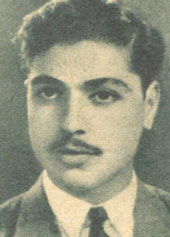 ولد الشهيد عمر شاهين عام 1931 بالقاهرة العباسية اضم الى ركب جماعة الاخوان وهو فى الساسدة عشر من عمره ثم التحق بكلية الطب وفى عام 1951 اقيمت معسكرات لتدريب طلبة  جامعة القاهرة وعين شمس استعداد لمقاتلة الانجليز على ضفاف قناة السويس وكان الشهيد عمر شاهين من اوائل اللذين تطوعوا للجهادوفي معسكر جامعة القاهرة ، كان عمر وبشهادة الذين رافقوه في المعسكر والذين أجمعوا على أنه كان أبرز شخصية في كل شيء في تدريبه، في خلقه، حتى إن قادة المعسكر اختاروه كأحد قادة المجموعات بالمعسكر .. وأقيمت قرعة بين طلبة الإخوان المنتمين للمعسكر بعد انتهاء فترة التدريب، و كان التنافس بين الشباب شديدًا للسفر إلى الميدان .. وطرح اسم "عمر شاهين" في القرعة، لكنه لم يفز فأصابه حزن شديد حتى تأثر لذلك إخوانه، وتحايلوا بصورة ما لإجراء قرعة أخرى فكان من الفائزين، فاندفع بكل مشاعره وفرحته يُهنئ إخوانه ويهنئ نفسه وأعلن عن إقامة حفل بمناسبة نجاحه في القرعة واستشهد عمر شاهين فى معركة التل الكبير عصر يوم 13 / 1/ 1952 وكان يوم جنازته يوما مشهودا حيث خرجت القاهرة عن بكرة أبيها لوداع البطل ..حيث تقدم الجنازة أساتذة الجامعة ورئيسها الدكتور عبد الوهاب مورو الذي كان التنافس بينه ووبين المستشار حسن الهضيبي المرشد العام لجماعة الاخوان على حمل النعش .. وامتدت الجنازة نحو ثلاثة كيلومترات .. وضمت حوالي ربع مليون شخص تقريبا ..وفي ميدان الأوبرا ودعت الأمة أبنها البار وداعا حاراً .. وانطوت بذلك صفحة من التاريخ عطرة لتحمل بين جنباتها اسم (عمر شاهين) كأحد أبرز رموز الجهاد في العصر الحديث ، فرحمه الله تعالى رحمة واسعة وتقبله في الشهداء..